MasonryPS23  	2023-04-19 	  	  	  	  	  	 1  Provincial Scoring Sheet 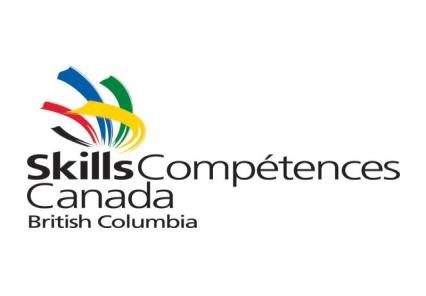 Masonry (Post-Secondary) 2023  Wednesday April 19, 2023 at: Abbotsford trade and exhibition centre. 1190 Cornell St, Abbotsford, BC V2T 6H5  Contest Length: 4.5 hours Check-In Time: 09:00 Contest Start: 09:30  Contest Sponsors  Masonry Industry Training Association  Trowel Trades Training Association Canadian Masonry Contractors Association BC Chapter Masonry Contractors Association of B.C.  International Union of Bricklayers & Allied Craftworkers Local 2 BC Masonry Institute of BC Purpose of the Challenge:  To test the knowledge and skill of each student in the Brick Masonry field.  To prepare each student for employment in the industry.  Skills & Knowledge to be Tested:  Specific Requirements:  Construct a project wall using Brick and Block according to specifications and diagram.  MasonryPS23                                                   Revised January 27 2023                                www.skillscanada.bc.ca  	  Contestant Name: _________________________________  	     Skills Place: ____   School/Trainer:  	_________________________________  	Safety Place: ____  Safety Instructions:  Safety awareness/requirements will be maintained at minimum industry standards at all times. A contestant will not be allowed to compete without the safety equipment noted on this document.  Equipment / Tools / Materials  Supplied by Committee:  Safety Glasses, line and line blocks, mortar boards, and all other materials required to complete the  Supplied by Contestant:  Trowel, brick set, concave jointer, joint raker, safety boots (CSA Approved), brick hammer, metric modular tape, brush, level, small piece of carpet.  Judging / Distribution of Marks:  Level & Plumb    	  	  	  	  	  	  	  	  	30% ____  Dimensions (layout, gauge, height)  	  	  	  	  	  	  	30% ____  Details (bond)    	  	  	  	  	  	  	  	  	10% ____  Finish & Workmanship Practice (safety, neatness, productivity)  	  	  	10% ____  Jointing    	  	  	  	  	  	  	  	  	  	15% ____  Cutting    	  	  	  	  	  	  	  	  	  	5%   ____  Judged by: 	Name:________________ Signature:_________________    	  	 	Name:________________ Signature:_________________    	  	 	Place:____  Notes:__________________________________________________________   Gold medal winners at the Skills Canada British Columbia Provincial competition may be eligible to compete at the 2023 Skills Canada National Competition on May 25-26, 2023, at the RBC Convention Center, Winnipeg, Manitoba.MasonryPS23                                                   Revised January 27, 2023  	  	www.skillscanada.bc.ca  • Safety  	  Level  • Jointing  	  Gauge  • Alignment   Product Speed  • Plumb  	  Dimensions  